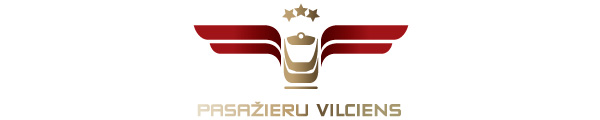 2019. gada 25. jūlijā Ielūgums medijiem: 30. jūlijā AS “Pasažieru vilciens” un ŠKODA VAGONKA a.s. slēgs līgumu par jaunu elektrovilcienu piegādiAicinām žurnālistus otrdien, 30. jūlijā, plkst. 10.00 Latvijas dzelzceļa vēstures muzejā apmeklēt pasākumu, kurā AS “Pasažieru vilciens” un ŠKODA VAGONKA a.s. vadība parakstīs līgumu par jaunu elektrovilcienu piegādi.Līgumu par 32 jaunu elektrovilcienu piegādi parakstīs AS “Pasažieru vilciens” valdes priekšsēdētājs Rodžers Jānis Grigulis, kā arī valdes locekļi Inga Vagele un Aldis Daugavvanags. Savukārt vilcienu ražotāju ŠKODA VAGONKA a.s. pārstāvēs tā valdes priekšsēdētājs Martins Bednarcs (Martin Bednarz) un valdes loceklis Milošs Brončeks (Miloš Bronček). Pasākumā piedalīsies arī satiksmes ministrs Tālis Linkaits. Pēc vilcienu piegādes līguma parakstīšanas AS “Pasažieru vilciens” un ŠKODA VAGONKA a.s. pārstāvji informēs par noslēgtā līguma saturu, svarīgākajiem tajā iekļautajiem nosacījumiem, vilcienu piegādes grafiku un sniegs atbildes uz žurnālistu jautājumiem.Lūdzam medijus reģistrēt savu dalību pasākumā, nosūtot pieteikumu pa e-pastu uz agnese.licite@pv.lv.Par PVUzņēmums ir dibināts 2001. gada 2. novembrī. Akciju sabiedrība Pasažieru vilciens ir vienīgais iekšzemes sabiedriskā transporta pakalpojumu sniedzējs, kas pārvadā pasažierus pa dzelzceļu visā Latvijas teritorijā. AS Pasažieru vilciens ir patstāvīgs valsts īpašumā esošs uzņēmums. Eirobarometrs 2018. gada pētījums liecina, ka Latvijas iedzīvotāji ar vilcienu precizitāti un uzticamību ir apmierinātākie Eiropā.Papildu informācijai:Agnese LīcīteAS „Pasažieru vilciens”Sabiedrisko attiecību daļas galvenā sabiedrisko attiecību speciālisteTālr: +371 29467009E-pasts: agnese.licite@pv.lv 